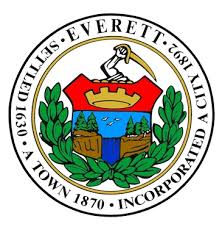 CITY OF EVERETTPurchasing Department484 Broadway, Room 14Everett, MA 02149September 14, 202324-19 Preconstructions ServicesADDENDUM 3The new bid due date is September 28, 2023 at 1 pm. 